	                                         Projekt Aktywizacja osób bezrobotnych w wieku 30+ zarejestrowanych w Powiatowym Urzędzie Pracy w Będzinie (III) jest współfinansowany przez Unię Europejską ze środków Europejskiego Funduszu Społecznego w ramach Osi Priorytetowej VII Regionalny rynek pracy, Działania 7.2 Poprawa zdolności do zatrudnienia osób poszukujących pracy i pozostających bez zatrudnienia – projekty pozakonkursowe (dla publicznych służb zatrudnienia) Regionalnego Programu Operacyjnego Województwa Śląskiego na lata 2014-2020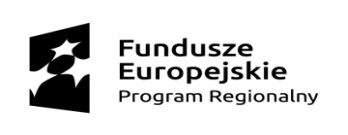 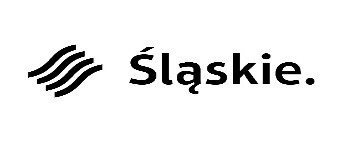 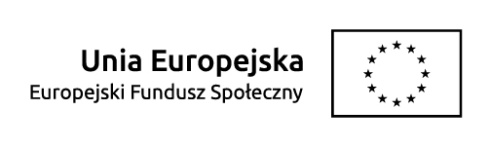  Załącznik nr 2 do Regulaminu dokonywania przez Powiatowy Urząd Pracy w Będzinierefundacji kosztów wyposażenia lub doposażenia stanowiska pracy dla skierowanego                                                                                                                                                                                      bezrobotnego, opiekuna lub poszukującego pracy absolwenta         KARTA OCENY FORMALNEJ WNIOSKU O REFUNDACJĘNazwa WnioskodawcyNazwa planowanego stanowiska pracyMiejsce planowanego utworzenia stanowiska pracyWnioskowana kwota refundacjiData złożenia wnioskuLp.Kryteria oceny formalnejTakNieNie dotyczy1.Wniosek o refundację został złożony na odpowiednim formularzu2.Wniosek o refundację jest kompletny i prawidłowo sporządzony, to jest zawiera wszystkie wymagane informacje i załączniki, wszystkie pola wniosku o refundację są wypełnione, wniosek o refundację oraz wszystkie załączniki do wniosku zostały podpisane przez osobę / osoby uprawnioną / uprawnione do reprezentowania podmiotu, przedszkola, szkoły, producenta rolnego, żłobka lub klubu dziecięcego lub podmiotu świadczącego usługi rehabilitacyjne. 3.Podmiot, przedszkole, szkoła, producent rolny, żłobek lub klub dziecięcy lub podmiot świadczący usługi rehabilitacyjne posiadają siedzibę w Powiecie Będzińskim lub miejsce wykonywania pracy przez skierowanego bezrobotnego, skierowanego opiekuna lub skierowanego poszukującego pracy absolwenta zlokalizowane będzie w Powiecie Będzińskim4.Wniosek zawiera wymagane załączniki:Wniosek zawiera wymagane załączniki:Wniosek zawiera wymagane załączniki:Wniosek zawiera wymagane załączniki:4.Aktualny odpis z właściwego rejestru, jeżeli odrębne przepisy wymagają wpisu do rejestru, 
albo aktualny dokument poświadczający wpis do Centralnej Ewidencji i Informacji o działalności gospodarczej (CEIDG), a w przypadku przedszkola, szkoły, producenta rolnego, żłobka lub klubu dziecięcego, bądź podmiotu świadczącego usługi rehabilitacyjne - inny dokument potwierdzający status prawny, gdy nie podlegają one wpisowi do właściwego rejestru albo do ewidencji działalności gospodarczej4.Pełnomocnictwo do podejmowania zobowiązań w imieniu Wnioskodawcy, jeżeli zostało udzielone, a nie wynika z innych dokumentów załączonych przez Wnioskodawcę4.Decyzja w sprawie nadania Numeru Identyfikacji Podatkowej (NIP)4.Aktualny dokument poświadczający nadanie numeru identyfikacyjnego w krajowym rejestrze urzędowym podmiotów gospodarki narodowej (REGON) - to jest wydruk z rejestru REGON prowadzonym przez Główny Urząd Statystyczny4.Deklaracje rozliczeniowe ZUS DRA za 6 ostatnich miesięcy poprzedzających dzień złożenia wniosku o refundację, potwierdzające stan zatrudnienia u Wnioskodawcy4.Kalkulacja wydatków na wyposażenie lub doposażenie poszczególnych stanowisk pracy i źródła ich finansowania - załącznik nr 1 do wniosku o refundację4.Szczegółowa specyfikacja wydatków dotyczących wyposażenia lub doposażenia stanowiska pracy, w szczególności na zakup środków trwałych, urządzeń, maszyn, w tym środków niezbędnych do zapewnienia zgodności stanowiska pracy z przepisami bezpieczeństwa i higieny pracy oraz wymaganiami ergonomii - załącznik nr 2 do wniosku o refundację4.Uzasadnienie konieczności poniesienia wydatków wykazanych w załączniku nr 2 do wniosku 
o refundację - załącznik nr 3 do wniosku o refundację4.Oświadczenie wnioskodawcy o spełnieniu warunków niezbędnych do otrzymania refundacji - (podmiotu - załącznik nr 4, przedszkola i szkoły - załącznik nr 5 oraz producenta rolnego - załącznik nr 6, a żłobka lub klubu dziecięcego bądź  podmiotu świadczącego usługi rehabilitacyjne – załącznik nr 7 do wniosku o refundację)4.Wymagane przepisami oświadczenie o wielkości uzyskanej pomocy de minimis otrzymanej 
w okresie ostatnich 3 lat przed złożeniem wniosku o refundację - załącznik nr 8 do wniosku 
o refundację4.Oświadczenie wnioskodawcy - podmiotu, przedszkola, szkoły, producenta rolnego, żłobka lub klubu dziecięcego lub podmiotu świadczącego usługi rehabilitacyjne dotyczące zobowiązań wynikających z umowy o refundację - załącznik nr 9 do wniosku o refundację4.Oświadczenie o uzyskiwanych dochodach poręczyciela / poręczycieli - załącznik nr 10 do wniosku 
o refundację4. Oświadczenie o ewentualnych powiązaniach Wnioskodawcy z innymi przedsiębiorstwami -   załącznik nr 11 do wniosku o refundację4.Oświadczenie o ewentualnym łączeniu, przejęciu lub powstaniu Wnioskodawcy w wyniku podziału załącznik nr 12 do wniosku o refundację4.Formularz informacji przedstawianych przy ubieganiu się o pomoc de minimis - wzór formularza stanowi załącznik do rozporządzenia Rady Ministrów z dnia 29 marca 2010 roku w sprawie zakresu informacji przedstawianych przez podmiot ubiegający się o pomoc de minimis 
(Dz. U. z 2010 Nr 53, poz.311)4.Kserokopie dokumentów potwierdzających otrzymanie pomocy publicznej - w przypadku 
jej uzyskania4.Formularz zgłoszenia krajowej oferty pracy4.Dokumenty potwierdzające zatrudnienie w okresie 6 miesięcy bezpośrednio poprzedzających dzień złożenia wniosku o refundacje, w każdym miesiącu, co najmniej jednego pracownika 
na podstawie stosunku pracy w pełnym wymiarze czasu pracy oraz dokumenty potwierdzającego jego ubezpieczenie - dotyczy wyłącznie producenta rolnego5.Zgodnie ze złożonym oświadczeniem podmiot , przedszkole, szkoła, producent rolny, żłobek lub klub dziecięcy lub podmiot świadczący usługi rehabilitacyjne:Zgodnie ze złożonym oświadczeniem podmiot , przedszkole, szkoła, producent rolny, żłobek lub klub dziecięcy lub podmiot świadczący usługi rehabilitacyjne:Zgodnie ze złożonym oświadczeniem podmiot , przedszkole, szkoła, producent rolny, żłobek lub klub dziecięcy lub podmiot świadczący usługi rehabilitacyjne:Zgodnie ze złożonym oświadczeniem podmiot , przedszkole, szkoła, producent rolny, żłobek lub klub dziecięcy lub podmiot świadczący usługi rehabilitacyjne:5.w  okresie  6  miesięcy  bezpośrednio  poprzedzających  dzień  złożenia  wniosku  nie  zmniejszył  wymiaru  czasu  pracy  pracownika i nie rozwiązał stosunku pracy z pracownikiem w drodze wypowiedzenia dokonanego przez podmiot/ przedszkole/ szkołę albo na mocy porozumienia stron z przyczyn niedotyczących pracowników;5.nie zalega w dniu złożenia wniosku z wypłacaniem wynagrodzeń pracownikom 
oraz z opłacaniem  w terminie należnych  składek na ubezpieczenia społeczne, ubezpieczenie zdrowotne, Fundusz Pracy oraz Fundusz Gwarantowanych Świadczeń Pracowniczych 
Państwowy Fundusz Rehabilitacji Osób Niepełnosprawnych oraz Funduszu Emerytur Pomostowych;5.nie zalega w dniu złożenia wniosku z opłacaniem innych danin publicznych;5.nie posiada na dzień złożenia wniosku nieuregulowanych w terminie zobowiązań cywilnoprawnych;5.nie był karany w okresie 2 lat przed dniem złożenia wniosku za przestępstwa przeciwko obrotowi gospodarczemu, w rozumieniu ustawy z dnia  6  czerwca  1997  r.  -  Kodeks  karny  
(tekst jednolity: Dz. U. z 2017 r., poz. 2204 z późn. zm.)  lub  ustawy  z  dnia  28  października  2002 r. o odpowiedzialności podmiotów zbiorowych za czyny zabronione pod groźbą kary 
(tekst jednolity: Dz. U. z 2016 r., poz. 1541 oraz z 2017 r. poz. 724 i 933);5.podmiot prowadzi działalność gospodarczą w rozumieniu przepisów o swobodzie działalności gospodarczej, a w przypadku przedszkola i szkoły - prowadzi działalność na podstawie ustawy 
z dnia 7 września 1991r. o systemie oświaty przez okres co najmniej 6 miesięcy bezpośrednio przypadających przed dniem złożenia przedmiotowego wniosku, z tym że do okresu prowadzenia działalności gospodarczej nie wlicza się okresu zawieszenia działalności gospodarczej, a w przypadku, gdy działalność została utworzona w wyniku przyznania jednorazowo środków na podjęcie działalności gospodarcze - podmiot, przedszkole lub szkoła prowadzą działalność przez okres dłuższy niż 12 miesięcy, z zastrzeżeniem, że wygasły wszelkie zobowiązania wynikające z zawartej umowy o dofinansowanie;5.posiada gospodarstwo rolne w rozumieniu przepisów o podatku rolnym lub prowadzi dział specjalny produkcji rolnej w rozumieniu przepisów  o  podatku  dochodowym  od  osób  fizycznych  lub  przepisów  o  podatku  dochodowym  od  osób  prawnych  przez  okres 
co najmniej 6 miesięcy bezpośrednio poprzedzających dzień złożenia wniosku;5.w okresie  365  dni  przed  dniem  złożenia  wniosku  nie  został  ukarany  lub  skazany  prawomocnym  wyrokiem  za  naruszenie  praw pracowniczych lub nie jest objęty postępowaniem dotyczącym naruszenia przepisów prawa pracy;6.Dopuszczalne jest udzielenie pomocy de minimis w odniesieniu do pułapu (wysokości) pomocy7.Dopuszczalne jest udzielenie pomocy de minimis w odniesieniu do sektora (rodzaju) działalności gospodarczej wskazanej przez wnioskodawcę mając na względzie obowiązujące w tym zakresie przepisy, w tym w szczególności Rozporządzenie Komisji (WE) Nr 1407/2013 oraz Nr 1408/2013Wynik oceny formalnejPozytywny                                                                                                 Wynik oceny formalnejWniosek skierowany do poprawy/uzupełnienia              Wynik oceny formalnejNegatywny                                                                       I.  W przypadku pozytywnej oceny formalnej - przekazanie wniosku do oceny merytorycznej przez KOW:I.  W przypadku pozytywnej oceny formalnej - przekazanie wniosku do oceny merytorycznej przez KOW:Data dokonania ocenyPodpis i pieczątka dokonującego ocenyII.  W przypadku skierowania wniosku do uzupełnieniaII.  W przypadku skierowania wniosku do uzupełnieniaUzasadnienie:Uzasadnienie:Data dokonania ocenyPodpis i pieczątka dokonującego ocenyIII.  W przypadku negatywnej oceny formalnej:III.  W przypadku negatywnej oceny formalnej:Data dokonania ocenyPodpis i pieczątka dokonującego oceny